Métropole de Saint-ÉtienneLettre d’intention à renvoyer avant le 30/04/24 minuit A charlene.besacier@fondation-neurodis.orgFormat : document pdf ou word unique nommé : Nom Prénom (porteur de projet)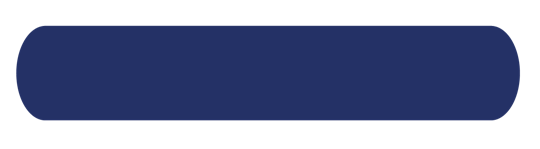 ProblématiqueObjectifs et population cible MéthodeComplémentarité des partenairesÉtapes et objectifs opérationnelsPerspectivesBibliographieTitre de votre projet Acronyme du projetMots clés (5 max)Budget estimé Résumé en 5 lignes pouvant être diffusé en cas de sélection Nom et prénom Mail TéléphoneStructure de rattachement Fonction Organisme récipiendaire de la subvention si différente PARTENAIRE #1PARTENAIRE #1Nom et prénom Mail TéléphoneStructure de rattachement Fonction PARTENAIRE #2PARTENAIRE #2Nom et prénom Mail TéléphoneStructure de rattachement Fonction PARTENAIRE #3PARTENAIRE #3Nom et prénom Mail TéléphoneStructure de rattachement Fonction Coût total projet :0,00 €0,00 €0,00 €Financements déjà obtenus : renseigner NC si non concernéFinancements déjà obtenus : renseigner NC si non concernéFinancements déjà obtenus : renseigner NC si non concernéFinancements déjà obtenus : renseigner NC si non concernéStructure XXMontant 0,00 €Structure XXMontant 0,00 €Structure XXMontant 0,00 €Total : 0,00 €Total : 0,00 €Total : 0,00 €Total : 0,00 €Financements demandés (en attente) :  renseigner NC si non concernéFinancements demandés (en attente) :  renseigner NC si non concernéFinancements demandés (en attente) :  renseigner NC si non concernéFinancements demandés (en attente) :  renseigner NC si non concernéStructure XXMontant 0,00 €Structure XXMontant 0,00 €Structure XXMontant 0,00 €AMI SANTÉ MENTALE 2024 :AMI SANTÉ MENTALE 2024 :AMI SANTÉ MENTALE 2024 :AMI SANTÉ MENTALE 2024 :Montant demandé0,00 €Détail postes de dépenses :Détail postes de dépenses :Détail postes de dépenses :Détail postes de dépenses :------------------------